Lesson 11 Practice ProblemsIn science class, Clare and Lin estimate the mass of eight different objects that actually weigh 2,000 grams each.Some summary statistics:Claremean: 2,000 gramsMAD: 275 gramsmedian: 2,000 gramsIQR: 500 gramsLinmean: 2,000 gramsMAD: 225 gramsmedian: 1,950 gramsIQR: 350 gramsWhich student was better at estimating the mass of the objects? Explain your reasoning.A reporter counts the number of times a politician talks about jobs in their campaign speeches. What is the MAD of the data represented in the dot plot?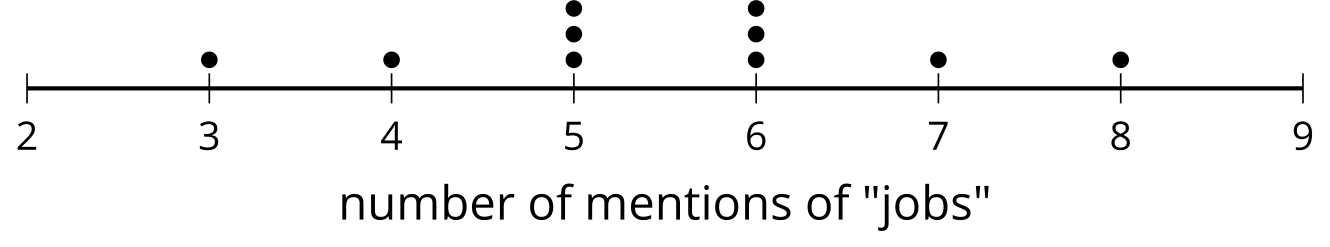 1.1 mentions2 mentions2.5 mentions5.5 mentionsFour amateur miniature golfers attempt to finish 100 holes under par several times. Each round of 100, the number of holes they successfully complete under par is recorded. Due to the presence of extreme values, box plots were determined to be the best representation for the data. List the four box plots in order of variability from least to greatest.player a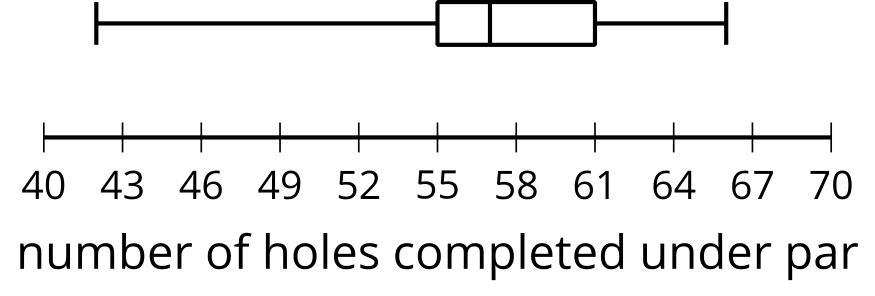 player b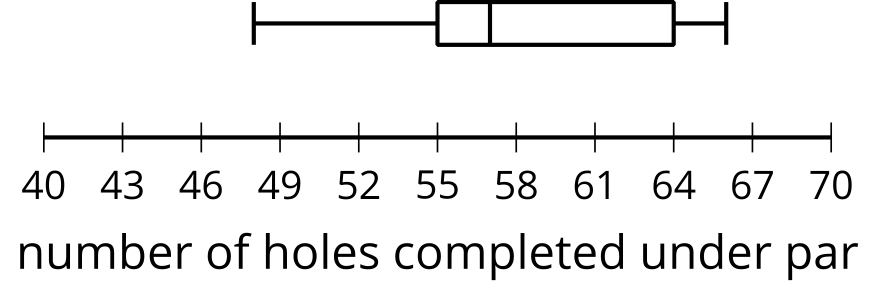 player c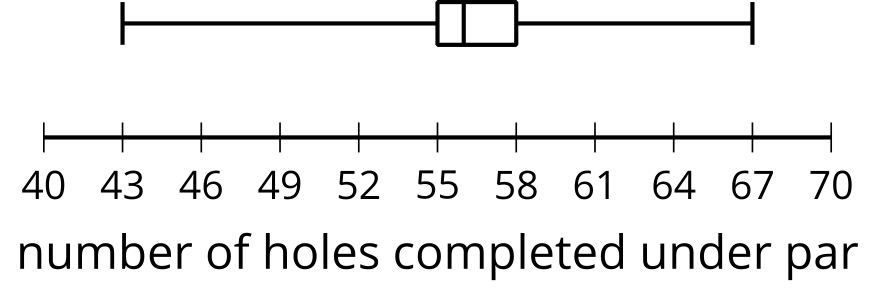 player d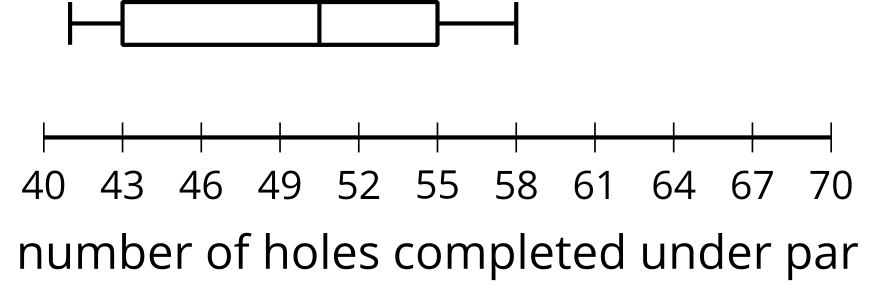 Select all the distribution shapes for which the median could be much less than the mean.symmetricbell-shaped skewed leftskewed right bimodal(From Unit 1, Lesson 10.)What is the five-number summary for the data 0, 2, 2, 4, 5, 5, 5, 5, 7, 11?When the minimum, 0, is removed from the data set, what is the five-number summary?(From Unit 1, Lesson 9.)What effect does eliminating the highest value, 180, from the data set have on the mean and median?25, 50, 50, 60, 70, 85, 85, 90, 90, 180(From Unit 1, Lesson 9.)The histogram represents the distribution of the number of seconds it took for each of 50 students to find the answer to a trivia question using the internet. Which interval contains the median?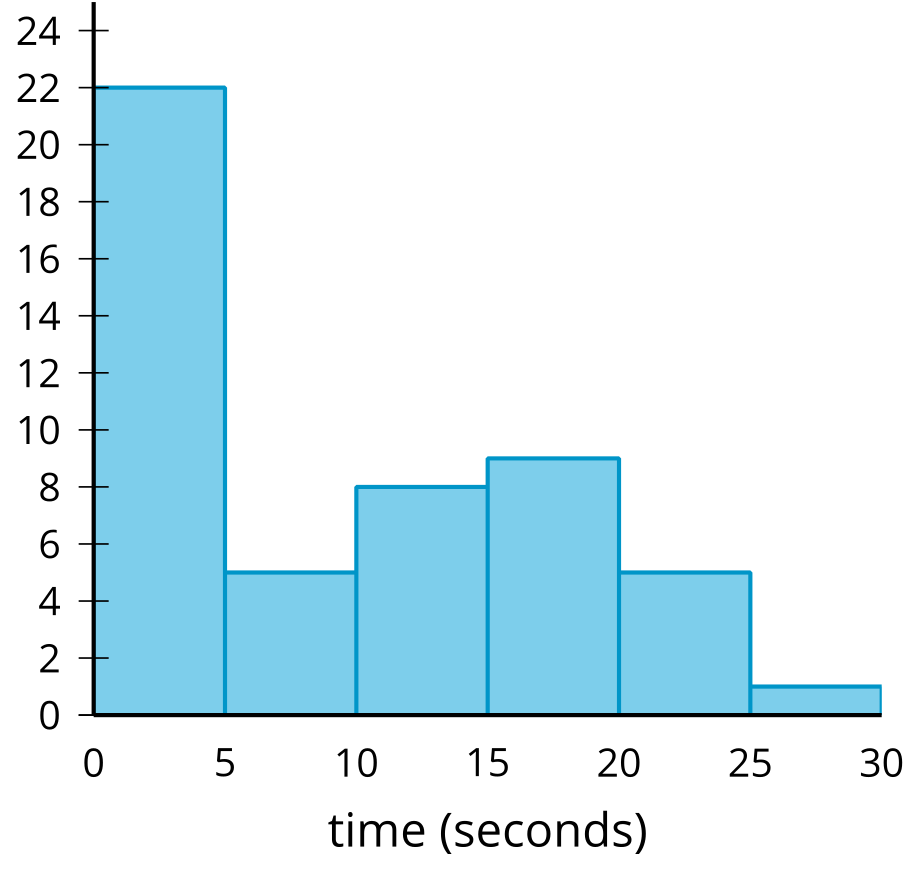 0 to 5 seconds5 to 10 seconds10 to 15 seconds15 to 20 seconds(From Unit 1, Lesson 3.)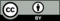 © CC BY 2019 by Illustrative Mathematics®